
Please complete all information in block capitals and return a copy to isabel.brinsden@rcpsych.ac.uk 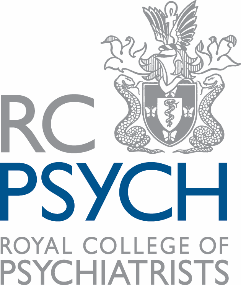 Payment and Invoicing
All payments must be made in Pounds Sterling (GBP) by return upon receipt of invoice. Your order will not be confirmed until payment in full has been received. Please supply the name of a contact person, company address, VAT registration number for remittance purposes.Unless otherwise requested, all invoices will be issued after 1st January 2020.Please read the booking terms and conditions at the bottom of this form before requesting an invoice.Booking OptionsExhibition StandsData ScannersPrivate meeting room hirePlease note that if you require catering in your meeting room, this will need to be ordered separately.Advertising OpportunitiesAdditional Exhibitor PassesAdditional exhibitors are charged an entrance fee of £55 + VAT per person per day which includes congress lunch plus morning and afternoon refreshments. Please note that lunch is not served on Monday.A badge voucher will be emailed to all exhibitors a week before the event. This can then be presented at registration, where you will be issued with a name badge.  All exhibitor names will be required by 29th May 2020. Please check how many passes are included in your package, before ordering extras.RCPsych Event Exhibition Terms and ConditionsPrivacy PolicyThe information you provide when booking an exhibition stand will be used to:Provide you with services or information that you have requested from us such as attendance/exhibition at one of our events or inclusion in a mailing list. Contact you with information about an event that you’re attending. Email you about other RCPsych events that may interest you. We may share your details with subcontractors if necessary for the purposes of your event registration. For example, if you include shell scheme as part of your booking we may share your details with the exhibition build company or if an external company is appointed to produce the badges, your details will be shared with them. External companies will be allowed to use your details for the purpose of your event attendance only. We will never share or sell your details to third parties for any other purposes. Information about non-members of the College will be held for 6 years. You can unsubscribe at any time by emailing CALC@rcpsych.ac.uk Cancellation policyUpon receipt of this agreement signed, the full amount becomes due for the order requested and is subject to the cancellation terms below.If you need to cancel your booking, we will be able to refund you as follows:100% if you cancel before 28th February 202050% if you cancel between the 1st and 31st March 2020We will not be able to offer any refunds after 31st March 2020If you book after 31st March 2020, you may cancel within two weeks of us receiving the signed booking form and receive a full refund. After this period no refund will be given.All cancellations must be received in writing.RCPsych reserves the right to amend the programme or cancel an event. If an event has to be cancelled or rescheduled we will contact you as soon as possible to notify you of the change. You will be offered an alternative date or a full refund. We are not able to reimburse travel, accommodation or other costs related to the event. RCPsych shall assume no liability if an event is cancelled or rescheduled due to a Force Majeure such as fire, strike, terrorism, industrial action, extreme weather or any cause beyond our control.The Royal College of Psychiatrists has absolute discretion in the admission of exhibitors and reserves the right to decline any bookings.  Signed: ……………………………………………………………..Please print name: ……………………………………………………………………………………………Position: …………………………………………………………………………………………………………….Date: ……………………………………
Please return a copy of the completed form to Isabel.brinsden@rcpsych.ac.ukRoyal College of Psychiatrists, 21 Prescot Street, London E1 8BB, UK.Registered charity number 228636.Contact Details – (the person who will be organising the stand)Contact Details – (the person who will be organising the stand)Company Name 
(as you wish it to appear in Congress materials and stand name board)Contact NameEmail AddressContact NumberCompany Name 
(as it should appear on the invoice)Contact NamePositionEmail AddressContact NumberCompany Address 
including postcodeVAT Registration NumberPO NumberPlease state if not applicableExhibition Packages
Please tick your chosen packagePlatinum Package£12,000 + VATExhibition Packages
Please tick your chosen packageGold Package£7,500 + VATExhibition Packages
Please tick your chosen packageSilver Package£5,900 + VATExhibition Packages
Please tick your chosen packageBronze Package£3,900 + VATStand NumberFirst choice:Second choice:First choice:Second choice:Shell SchemePlease leave blank if your stand will be a free build or if you will be providing your own shell schemeShell scheme includes:CarpetWallsName Board1 x 500W power socket2 x spotlightsWiFiPlease note that furniture is not included.
I can confirm that I will require standard shell scheme with this booking 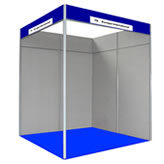 
I can confirm that I will require standard shell scheme with this booking ItemSelectQuantityBarcode scanner hire
£300 + VATItemMonday 29 JuneTuesday 30 JuneWednesday 1 JulyThursday 2 JulyMeeting room hire
£300 + VAT per dayDelegate Pack InsertsInserts can be up to A4 size and up to 2 pages attached together. 3,000 copies will be required by 29th May 2020.Please note that delegate inserts are included in Gold and Platinum packages. 
£500 + VATAdvert in Congress Guide:Inside front or back cover positionA4 print-ready artwork to by supplied no later than 1st May 2020
£1,250 + VATAdvert in Congress Guide:Inside page positionA4 print-ready artwork to by supplied no later than 1st May 2020£950 + VATAdvert in Congress App Artwork to be supplied no later than 1st May 2020
£1,250 + VATDateNumber of passes required (names can be supplied later)Monday 29 June 2020Tuesday 30 June 2020Wednesday 1 July 2020Thursday 2 July 2020TOTAL excl. VAT:VAT @ 20%:TOTAL DUE: